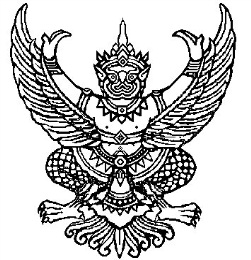 ที่ มท 0810.3/ว					         กรมส่งเสริมการปกครองท้องถิ่น   							         ถนนนครราชสีมา เขตดุสิต กทม. 10300						        ตุลาคม 2561เรื่อง 	การจัดเก็บข้อมูลความจำเป็นพื้นฐาน (จปฐ.) และข้อมูลพื้นฐานระดับหมู่บ้าน (กชช. 2ค) ปี 2562เรียน   	ผู้ว่าราชการจังหวัด ทุกจังหวัด (ยกเว้นจังหวัดประจวบคีรีขันธ์) สิ่งที่ส่งมาด้วย    สำเนาหนังสือกระทรวงมหาดไทย ที่ มท 0405.6/ว 5519                      ลงวันที่ 27 กันยายน 2561 					         จำนวน  1 ฉบับ	ด้วยกรมส่งเสริมการปกครองท้องถิ่นได้รับแจ้งจากกระทรวงมหาดไทยว่า ได้มอบหมายให้
กรมการพัฒนาชุมชนรับผิดชอบการบริหารการจัดเก็บข้อมูลความจำเป็นพื้นฐาน (จปฐ.) เป็นประจำทุกปี 
และข้อมูลพื้นฐานระดับหมู่บ้าน (กชช. 2ค) เป็นประจำทุกสองปี และเพื่อให้การจัดเก็บข้อมูลดังกล่าว
เป็นไปอย่างถูกต้องครบถ้วนและมีคุณภาพ พร้อมทั้งสามารถใช้ประโยชน์ข้อมูล จปฐ. และข้อมูล กชช. 2ค 
ในการวางแผนพัฒนาท้องถิ่นขององค์กรปกครองส่วนท้องถิ่น จึงขอให้กรมส่งเสริมการปกครองท้องถิ่น 
แจ้งประสานองค์กรปกครองส่วนท้องถิ่นทุกแห่ง ให้ความร่วมมือในการบริหารการจัดเก็บข้อมูลความจำเป็นพื้นฐาน (จปฐ.) และข้อมูลพื้นฐานระดับหมู่บ้าน (กชช. 2ค) ปี 2562	กรมส่งเสริมการปกครองท้องถิ่น พิจารณาแล้วเห็นว่า เพื่อให้การจัดเก็บข้อมูลความจำเป็นพื้นฐาน (จปฐ.) และข้อมูลพื้นฐานระดับหมู่บ้าน (กชช. 2ค) เป็นไปด้วยความเรียบร้อย จึงขอให้จังหวัดแจ้ง
องค์กรปกครองส่วนท้องถิ่นทุกแห่งในพื้นที่ ให้ความร่วมมือในการบริหารการจัดเก็บข้อมูลความจำเป็นพื้นฐาน (จปฐ.) และข้อมูลพื้นฐานระดับหมู่บ้าน (กชช. 2ค) ตามแนวทางที่กำหนด รายละเอียดปรากฏตามสิ่งที่ส่งมาด้วยจึงเรียนมาเพื่อโปรดพิจารณาดำเนินการต่อไป	 				 ขอแสดงความนับถือ	          อธิบดีกรมส่งเสริมการปกครองท้องถิ่นกองพัฒนาและส่งเสริมการบริหารงานท้องถิ่น ส่วนแผนพัฒนาท้องถิ่น
โทร. 0-2241-9000 ต่อ 212๒-๔  โทรสาร 0-2243-2230	ว่าที่ ร.ต.ก้องเกียรติ นัยนาประเสริฐ โทร. 08-5788-3497. 